ГУ «Могилевская областная государственная  инспекция по семеноводству, карантину и защите растений»+СИГНАЛИЗАЦИОННОЕ СООБЩЕНИЕ от 12 июня  2017 годаВНИМАНИЕ: РАПСОВЫЙ ЦВЕТОЕД НА ЯРОВОМ РАПСЕ!!!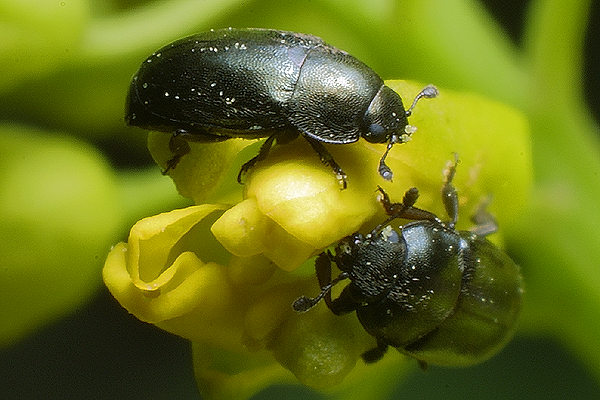 На ранних посевах ярового рапса отмечена фаза начало бутонизации  - наиболее уязвимая для повреждения рапсовым цветоедом. Продолжается заселение вредителем. Выше пороговая численность отмечена в Горецком районе  ОАО «РАПТ» (3-4 жука/раст). Обследуйте яровые рапсы и при необходимости рекомендуйте проведение защитных мероприятий против вредителя.     За 4-5 дней до начала инсектицидной обработки необходимо проинформировать пчеловодов о сроках её проведения.        Обработку посевов проводим одним из инсектицидов в соответствии с регламентами «Государственного реестра средств защиты растений (пестицидов) и удобрений, разрешенных к применению на территории Республики Беларусь». Применение пестицидов проводить в строгом соответствии с действующими правилами охраны труда и техники безопасности.Отдел фитосанитарной диагностики, прогноза и контроля за применениемсредств защиты растений.